
武汉亚洲生物材料有限公司2023届秋季校招全面开启
                 
武汉亚洲生物材料有限公司是中国武汉光谷生物城医疗器械核心骨干企业，拥有高活性骨修复材料、创面修复材料、口腔修复材料等10余种生物材料器械系列产品的研发和生产能力，代表生物材料行业创新和转化的国家水平，是中国医疗器械自主创新领域的代表性高新技术企业

【招聘岗位】
行政人事类、市场营销类、材料研发类、财务管理类、质量管理类等
【专业要求】 
管理、外语、金融、会计、新闻、化工、材料、医药、临床等
【福利待遇】
薪酬待遇优厚、固定双休、7小时工作制、国家法定节假日休假；
酒店式人才公寓、六险一金、团建活动、年休假、节日福利、年度体检、伙食补助、交通补贴等福利保障。

【招聘时间地点】
2022.9.25（本周日）上午9:00
武汉大学工学部体育馆双选会
【联系内推】
联系人：杜学姐
联系电话/微信：13213792949（+vx备注专业+姓名）
网申邮箱：hr@asiabiom.com

欢迎大家前来咨询投递！亚洲生物期待你的加入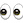 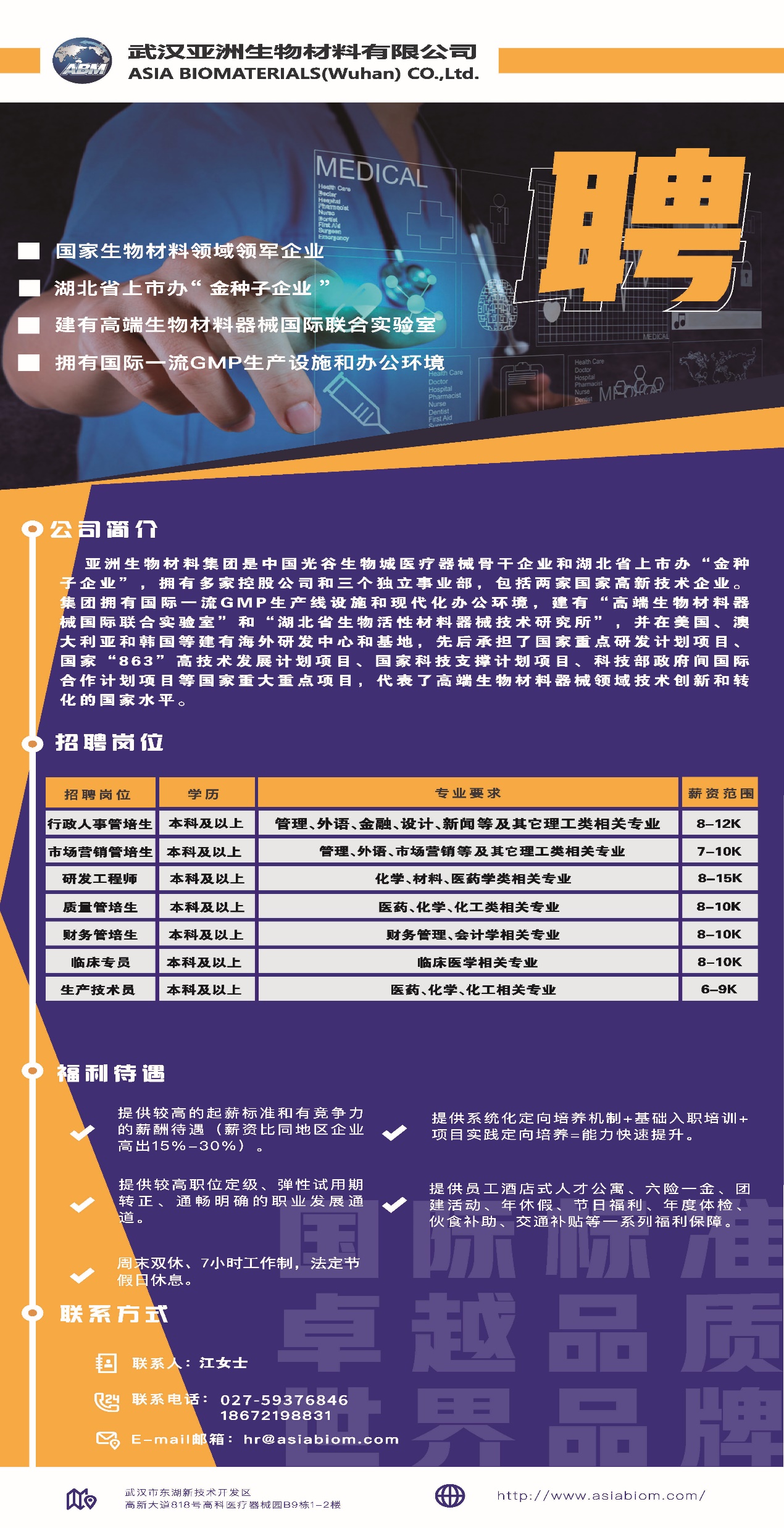 